Пищевая зависимость. Прекращаем роман с едой! Еда – это не только базовая потребность человека. Еда доставляет нам удовольствие и даже способствует общению. Именно за обеденным столом люди сближаются. Однако, для некоторых людей еда становится вредной привычкой. Пищевая зависимость мало, чем отличается от алкоголизма – она имеет те же психологические корни. 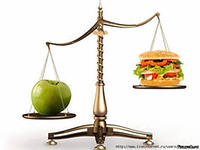 Признаки пищевой зависимости:постоянные мысли о еде – что вкусное приготовить, чем бы сегодня перекусить;проходя мимо, человек обязательно съест оставленные на столе конфеты;человек не может удержаться и не съесть всю коробку вместо одной или двух конфет;желание утешить себя «вкусненьким» в неприятной или ситуации;отсутствие любимой пищи приводит человека в состояние, близкое к «ломке» – у него наблюдаются неприятные телесные ощущения;стремление уединиться с едой;нежелание делиться любимой пищей; Вот советы, которые также помогут вам в преодолении пищевой зависимости:Определите, какие ситуации вызывают, провоцируют тягу к еде, постарайтесь по возможности избегать их. Чтобы преодолеть постоянное желание поесть, пейте простую воду. Однако не переусердствуйте.Старайтесь регулярно выполнять несложный комплекс упражнений. 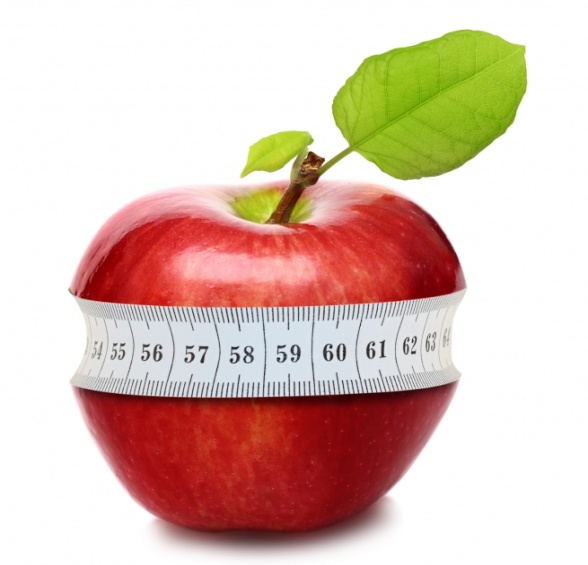 Научитесь расслабляться при помощи специальных техник: методом глубокого дыхания, йоги, медитации. Старайтесь отвлечь, занять себя чем-то, как только возникает тяга (например, прогулка, общение с друзьями).